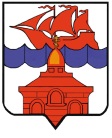 РОССИЙСКАЯ ФЕДЕРАЦИЯКРАСНОЯРСКИЙ КРАЙТАЙМЫРСКИЙ ДОЛГАНО-НЕНЕЦКИЙ МУНИЦИПАЛЬНЫЙ РАЙОНАДМИНИСТРАЦИЯ СЕЛЬСКОГО ПОСЕЛЕНИЯ ХАТАНГАПОСТАНОВЛЕНИЕ14.02.2017 г.                                                                                                                    № 015 - ПО внесении изменений в Постановление администрации сельского поселения Хатанга от 24.02.2016 г. № 021-П «Об утверждении типовой формы трудового договора с муниципальными служащими администрации сельского поселения Хатанга»В соответствии со статьей 2  Закона Красноярского края от 07.07 2016 г. № 10-4786 «О внесении изменений в статью 8 Закона Края "Об особенностях организации и правового регулирования государственной гражданской службы Красноярского края" и в статью 8 Закона Края "Об особенностях правового регулирования муниципальной службы в Красноярском крае", пунктом 1 статьи 8 Закона Красноярского края "Об особенностях правового регулирования муниципальной службы в Красноярском крае" от 24.08.2008 г. N 5-1565,                             ПОСТАНОВЛЯЮ:Внести в Постановление администрации сельского поселения Хатанга от 24.02.2016 г. № 021-П «Об утверждении типовой формы трудового договора с муниципальными служащими администрации сельского поселения Хатанга» (далее – Постановление) следующие изменения:1.1. Изложить подпункт 3 пункта 5.3 раздела V «Служебное время и время отдыха» приложения к Постановлению в следующей редакции:«3) Муниципальному служащему предоставляется ежегодный дополнительный оплачиваемый отпуск за выслугу лет продолжительностью:1) при стаже муниципальной службы от 1 года до 5 лет - 1 календарный день;2) при стаже муниципальной службы от 5 до 10 лет - 5 календарных дней;3) при стаже муниципальной службы от 10 до 15 лет - 7 календарных дней;4) при стаже муниципальной службы 15 лет и более - 10 календарных дней,                         в соответствии  с  законодательством  Российской Федерации и законодательством  Красноярского края  о  муниципальной  службе.». .Начальнику Общего отдела администрации сельского поселения Хатанга (Майнагашева Е.В.) привести трудовые договоры муниципальных служащих администрации сельского поселения Хатанга в соответствие с настоящим Постановлением.Рекомендовать начальникам самостоятельных отделов администрации сельского поселения Хатанга: Финансовому отделу, Отделу по управлению муниципальным имуществом, Отделу культуры, молодежной политики и спорта, привести трудовые договоры муниципальных служащих администрации сельского поселения Хатанга в соответствие с настоящим Постановлением.Опубликовать Постановление в Информационном бюллетене Хатангского сельского Совета депутатов и администрации сельского поселения Хатанга и на официальном сайте органов местного самоуправления сельского поселения Хатанга www.hatanga24.ru Постановление вступает в силу  в день, следующий за днем его официального опубликования.Контроль за исполнением настоящего Постановления оставляю за собой.Исполняющая обязанности Главысельского поселения Хатанга                                                                                      А.И. Бетту